زانكۆی سه‌ڵاحه‌دین-هه‌ولێر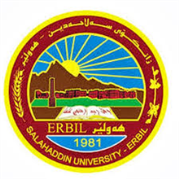 كۆلێژی: بةرِيَوةبردن و ئابورىبه‌شی: كارطيَرِى رِيَكخراوة طةشتيارييةكانژمێریاری                                                  فۆرمی سه‌روانه‌ی زێده‌كی مامۆستایان                                      مانگی: نیسانڕۆژ/ كاتژمێر8:30-9:309:30-10:3010:30-11:3011:30-12:3012:30-1:301:30-2:302:30-3:303:30-4:304:30-5:30شەممەیەك شەممەE 4/Hospitalityق2E 4 Hospitality/ق2دوو شەممەسێ شەممەچوار شەممەب. هوتيل/ ق4ب. هوتيل/ ق4ب. هوتيل/ ق4ب. هوتيل/ ق4پێنج شەممەE 4 Hospitality/ق2E 4 Hospitality/ق2E 4 Hospitality/ق2E 4 Hospitality/ق2ڕۆژڕۆژڕێكه‌وتتیۆری تیۆری پراكتیكیژمارەی سەروانەڕۆژڕێكه‌وتتیۆری پراكتیكیژمارەی سەروانەشەممەشەممەشەممە8/ 4یەك شەمەیەك شەمە2/ 4222یەك شەمە9/ 4دوو شەمەدوو شەمە3/ 4دوو شەمە10/ 4سێ شەمەسێ شەمە4/ 4سێ شەمە11/ 4چوار شەمەچوار شەمە5/ 4444چوار شەمە12/ 444پێنج شەمەپێنج شەمە6/ 4444پێنج شەمە13/ 4 44سه‌رپه‌رشتی پرۆژه‌ی ده‌رچونسه‌رپه‌رشتی پرۆژه‌ی ده‌رچونسه‌رپه‌رشتی پرۆژه‌ی ده‌رچون555سه‌رپه‌رشتی پرۆژه‌ی ده‌رچونسه‌رپه‌رشتی پرۆژه‌ی ده‌رچون55كۆى كاتژمێره‌كانكۆى كاتژمێره‌كانكۆى كاتژمێره‌كان1151151515كۆى كاتژمێره‌كانكۆى كاتژمێره‌كان131313ڕۆژڕۆژڕێكه‌وتتیۆری تیۆری پراكتیكیژمارەی سەروانەڕۆژڕێكه‌وتتیۆری پراكتیكیژمارەی سەروانەشەممەشەممە15/ 4شەممە22/ 4یەك شەمەیەك شەمە16/ 4222یەك شەمە23/ 4دوو شەمەدوو شەمە17/ 4دوو شەمە24/ 4سێ شەمەسێ شەمە18/ 4سێ شەمە25/ 4چوار شەمەچوار شەمە19/ 4چوار شەمە26/ 444پێنج شەمەپێنج شەمە20/ 4پێنج شەمە27/ 444سه‌رپه‌رشتی پرۆژه‌ی ده‌رچونسه‌رپه‌رشتی پرۆژه‌ی ده‌رچونسه‌رپه‌رشتی پرۆژه‌ی ده‌رچونسه‌رپه‌رشتی پرۆژه‌ی ده‌رچونسه‌رپه‌رشتی پرۆژه‌ی ده‌رچون55كۆى كاتژمێره‌كانكۆى كاتژمێره‌كانكۆى كاتژمێره‌كان2222كۆى كاتژمێره‌كانكۆى كاتژمێره‌كان131313ڕۆژڕێكه‌وتتیۆری پراكتیكیژمارەی سەروانەناوی مامۆستا: ئةسرين رمزي حسننازناوی زانستی: مامؤستابەشوانەى ياسايى:10بەشوانەی هەمواركراو:15ته‌مه‌ن:42كۆی سەروانە: 6هۆكاری دابه‌زینی نیساب:ئةندام لة ليَذنةى ثةروةردةيى بةشناوی مامۆستا: ئةسرين رمزي حسننازناوی زانستی: مامؤستابەشوانەى ياسايى:10بەشوانەی هەمواركراو:15ته‌مه‌ن:42كۆی سەروانە: 6هۆكاری دابه‌زینی نیساب:ئةندام لة ليَذنةى ثةروةردةيى بةشناوی مامۆستا: ئةسرين رمزي حسننازناوی زانستی: مامؤستابەشوانەى ياسايى:10بەشوانەی هەمواركراو:15ته‌مه‌ن:42كۆی سەروانە: 6هۆكاری دابه‌زینی نیساب:ئةندام لة ليَذنةى ثةروةردةيى بةشناوی مامۆستا: ئةسرين رمزي حسننازناوی زانستی: مامؤستابەشوانەى ياسايى:10بەشوانەی هەمواركراو:15ته‌مه‌ن:42كۆی سەروانە: 6هۆكاری دابه‌زینی نیساب:ئةندام لة ليَذنةى ثةروةردةيى بةشناوی مامۆستا: ئةسرين رمزي حسننازناوی زانستی: مامؤستابەشوانەى ياسايى:10بەشوانەی هەمواركراو:15ته‌مه‌ن:42كۆی سەروانە: 6هۆكاری دابه‌زینی نیساب:ئةندام لة ليَذنةى ثةروةردةيى بةشناوی مامۆستا: ئةسرين رمزي حسننازناوی زانستی: مامؤستابەشوانەى ياسايى:10بەشوانەی هەمواركراو:15ته‌مه‌ن:42كۆی سەروانە: 6هۆكاری دابه‌زینی نیساب:ئةندام لة ليَذنةى ثةروةردةيى بةشناوی مامۆستا: ئةسرين رمزي حسننازناوی زانستی: مامؤستابەشوانەى ياسايى:10بەشوانەی هەمواركراو:15ته‌مه‌ن:42كۆی سەروانە: 6هۆكاری دابه‌زینی نیساب:ئةندام لة ليَذنةى ثةروةردةيى بةششەممە29/ 4ناوی مامۆستا: ئةسرين رمزي حسننازناوی زانستی: مامؤستابەشوانەى ياسايى:10بەشوانەی هەمواركراو:15ته‌مه‌ن:42كۆی سەروانە: 6هۆكاری دابه‌زینی نیساب:ئةندام لة ليَذنةى ثةروةردةيى بةشناوی مامۆستا: ئةسرين رمزي حسننازناوی زانستی: مامؤستابەشوانەى ياسايى:10بەشوانەی هەمواركراو:15ته‌مه‌ن:42كۆی سەروانە: 6هۆكاری دابه‌زینی نیساب:ئةندام لة ليَذنةى ثةروةردةيى بةشناوی مامۆستا: ئةسرين رمزي حسننازناوی زانستی: مامؤستابەشوانەى ياسايى:10بەشوانەی هەمواركراو:15ته‌مه‌ن:42كۆی سەروانە: 6هۆكاری دابه‌زینی نیساب:ئةندام لة ليَذنةى ثةروةردةيى بةشناوی مامۆستا: ئةسرين رمزي حسننازناوی زانستی: مامؤستابەشوانەى ياسايى:10بەشوانەی هەمواركراو:15ته‌مه‌ن:42كۆی سەروانە: 6هۆكاری دابه‌زینی نیساب:ئةندام لة ليَذنةى ثةروةردةيى بةشناوی مامۆستا: ئةسرين رمزي حسننازناوی زانستی: مامؤستابەشوانەى ياسايى:10بەشوانەی هەمواركراو:15ته‌مه‌ن:42كۆی سەروانە: 6هۆكاری دابه‌زینی نیساب:ئةندام لة ليَذنةى ثةروةردةيى بةشناوی مامۆستا: ئةسرين رمزي حسننازناوی زانستی: مامؤستابەشوانەى ياسايى:10بەشوانەی هەمواركراو:15ته‌مه‌ن:42كۆی سەروانە: 6هۆكاری دابه‌زینی نیساب:ئةندام لة ليَذنةى ثةروةردةيى بةشناوی مامۆستا: ئةسرين رمزي حسننازناوی زانستی: مامؤستابەشوانەى ياسايى:10بەشوانەی هەمواركراو:15ته‌مه‌ن:42كۆی سەروانە: 6هۆكاری دابه‌زینی نیساب:ئةندام لة ليَذنةى ثةروةردةيى بةشیەك شەمە30/ 4ناوی مامۆستا: ئةسرين رمزي حسننازناوی زانستی: مامؤستابەشوانەى ياسايى:10بەشوانەی هەمواركراو:15ته‌مه‌ن:42كۆی سەروانە: 6هۆكاری دابه‌زینی نیساب:ئةندام لة ليَذنةى ثةروةردةيى بةشناوی مامۆستا: ئةسرين رمزي حسننازناوی زانستی: مامؤستابەشوانەى ياسايى:10بەشوانەی هەمواركراو:15ته‌مه‌ن:42كۆی سەروانە: 6هۆكاری دابه‌زینی نیساب:ئةندام لة ليَذنةى ثةروةردةيى بةشناوی مامۆستا: ئةسرين رمزي حسننازناوی زانستی: مامؤستابەشوانەى ياسايى:10بەشوانەی هەمواركراو:15ته‌مه‌ن:42كۆی سەروانە: 6هۆكاری دابه‌زینی نیساب:ئةندام لة ليَذنةى ثةروةردةيى بةشناوی مامۆستا: ئةسرين رمزي حسننازناوی زانستی: مامؤستابەشوانەى ياسايى:10بەشوانەی هەمواركراو:15ته‌مه‌ن:42كۆی سەروانە: 6هۆكاری دابه‌زینی نیساب:ئةندام لة ليَذنةى ثةروةردةيى بةشناوی مامۆستا: ئةسرين رمزي حسننازناوی زانستی: مامؤستابەشوانەى ياسايى:10بەشوانەی هەمواركراو:15ته‌مه‌ن:42كۆی سەروانە: 6هۆكاری دابه‌زینی نیساب:ئةندام لة ليَذنةى ثةروةردةيى بةشناوی مامۆستا: ئةسرين رمزي حسننازناوی زانستی: مامؤستابەشوانەى ياسايى:10بەشوانەی هەمواركراو:15ته‌مه‌ن:42كۆی سەروانە: 6هۆكاری دابه‌زینی نیساب:ئةندام لة ليَذنةى ثةروةردةيى بةشناوی مامۆستا: ئةسرين رمزي حسننازناوی زانستی: مامؤستابەشوانەى ياسايى:10بەشوانەی هەمواركراو:15ته‌مه‌ن:42كۆی سەروانە: 6هۆكاری دابه‌زینی نیساب:ئةندام لة ليَذنةى ثةروةردةيى بةشدوو شەمە1/ 5ناوی مامۆستا: ئةسرين رمزي حسننازناوی زانستی: مامؤستابەشوانەى ياسايى:10بەشوانەی هەمواركراو:15ته‌مه‌ن:42كۆی سەروانە: 6هۆكاری دابه‌زینی نیساب:ئةندام لة ليَذنةى ثةروةردةيى بةشناوی مامۆستا: ئةسرين رمزي حسننازناوی زانستی: مامؤستابەشوانەى ياسايى:10بەشوانەی هەمواركراو:15ته‌مه‌ن:42كۆی سەروانە: 6هۆكاری دابه‌زینی نیساب:ئةندام لة ليَذنةى ثةروةردةيى بةشناوی مامۆستا: ئةسرين رمزي حسننازناوی زانستی: مامؤستابەشوانەى ياسايى:10بەشوانەی هەمواركراو:15ته‌مه‌ن:42كۆی سەروانە: 6هۆكاری دابه‌زینی نیساب:ئةندام لة ليَذنةى ثةروةردةيى بةشناوی مامۆستا: ئةسرين رمزي حسننازناوی زانستی: مامؤستابەشوانەى ياسايى:10بەشوانەی هەمواركراو:15ته‌مه‌ن:42كۆی سەروانە: 6هۆكاری دابه‌زینی نیساب:ئةندام لة ليَذنةى ثةروةردةيى بةشناوی مامۆستا: ئةسرين رمزي حسننازناوی زانستی: مامؤستابەشوانەى ياسايى:10بەشوانەی هەمواركراو:15ته‌مه‌ن:42كۆی سەروانە: 6هۆكاری دابه‌زینی نیساب:ئةندام لة ليَذنةى ثةروةردةيى بةشناوی مامۆستا: ئةسرين رمزي حسننازناوی زانستی: مامؤستابەشوانەى ياسايى:10بەشوانەی هەمواركراو:15ته‌مه‌ن:42كۆی سەروانە: 6هۆكاری دابه‌زینی نیساب:ئةندام لة ليَذنةى ثةروةردةيى بةشناوی مامۆستا: ئةسرين رمزي حسننازناوی زانستی: مامؤستابەشوانەى ياسايى:10بەشوانەی هەمواركراو:15ته‌مه‌ن:42كۆی سەروانە: 6هۆكاری دابه‌زینی نیساب:ئةندام لة ليَذنةى ثةروةردةيى بةشسێ شەمە2/ 5ناوی مامۆستا: ئةسرين رمزي حسننازناوی زانستی: مامؤستابەشوانەى ياسايى:10بەشوانەی هەمواركراو:15ته‌مه‌ن:42كۆی سەروانە: 6هۆكاری دابه‌زینی نیساب:ئةندام لة ليَذنةى ثةروةردةيى بةشناوی مامۆستا: ئةسرين رمزي حسننازناوی زانستی: مامؤستابەشوانەى ياسايى:10بەشوانەی هەمواركراو:15ته‌مه‌ن:42كۆی سەروانە: 6هۆكاری دابه‌زینی نیساب:ئةندام لة ليَذنةى ثةروةردةيى بةشناوی مامۆستا: ئةسرين رمزي حسننازناوی زانستی: مامؤستابەشوانەى ياسايى:10بەشوانەی هەمواركراو:15ته‌مه‌ن:42كۆی سەروانە: 6هۆكاری دابه‌زینی نیساب:ئةندام لة ليَذنةى ثةروةردةيى بةشناوی مامۆستا: ئةسرين رمزي حسننازناوی زانستی: مامؤستابەشوانەى ياسايى:10بەشوانەی هەمواركراو:15ته‌مه‌ن:42كۆی سەروانە: 6هۆكاری دابه‌زینی نیساب:ئةندام لة ليَذنةى ثةروةردةيى بةشناوی مامۆستا: ئةسرين رمزي حسننازناوی زانستی: مامؤستابەشوانەى ياسايى:10بەشوانەی هەمواركراو:15ته‌مه‌ن:42كۆی سەروانە: 6هۆكاری دابه‌زینی نیساب:ئةندام لة ليَذنةى ثةروةردةيى بةشناوی مامۆستا: ئةسرين رمزي حسننازناوی زانستی: مامؤستابەشوانەى ياسايى:10بەشوانەی هەمواركراو:15ته‌مه‌ن:42كۆی سەروانە: 6هۆكاری دابه‌زینی نیساب:ئةندام لة ليَذنةى ثةروةردةيى بةشناوی مامۆستا: ئةسرين رمزي حسننازناوی زانستی: مامؤستابەشوانەى ياسايى:10بەشوانەی هەمواركراو:15ته‌مه‌ن:42كۆی سەروانە: 6هۆكاری دابه‌زینی نیساب:ئةندام لة ليَذنةى ثةروةردةيى بةشچوار شەمەناوی مامۆستا: ئةسرين رمزي حسننازناوی زانستی: مامؤستابەشوانەى ياسايى:10بەشوانەی هەمواركراو:15ته‌مه‌ن:42كۆی سەروانە: 6هۆكاری دابه‌زینی نیساب:ئةندام لة ليَذنةى ثةروةردةيى بةشناوی مامۆستا: ئةسرين رمزي حسننازناوی زانستی: مامؤستابەشوانەى ياسايى:10بەشوانەی هەمواركراو:15ته‌مه‌ن:42كۆی سەروانە: 6هۆكاری دابه‌زینی نیساب:ئةندام لة ليَذنةى ثةروةردةيى بةشناوی مامۆستا: ئةسرين رمزي حسننازناوی زانستی: مامؤستابەشوانەى ياسايى:10بەشوانەی هەمواركراو:15ته‌مه‌ن:42كۆی سەروانە: 6هۆكاری دابه‌زینی نیساب:ئةندام لة ليَذنةى ثةروةردةيى بةشناوی مامۆستا: ئةسرين رمزي حسننازناوی زانستی: مامؤستابەشوانەى ياسايى:10بەشوانەی هەمواركراو:15ته‌مه‌ن:42كۆی سەروانە: 6هۆكاری دابه‌زینی نیساب:ئةندام لة ليَذنةى ثةروةردةيى بةشناوی مامۆستا: ئةسرين رمزي حسننازناوی زانستی: مامؤستابەشوانەى ياسايى:10بەشوانەی هەمواركراو:15ته‌مه‌ن:42كۆی سەروانە: 6هۆكاری دابه‌زینی نیساب:ئةندام لة ليَذنةى ثةروةردةيى بةشناوی مامۆستا: ئةسرين رمزي حسننازناوی زانستی: مامؤستابەشوانەى ياسايى:10بەشوانەی هەمواركراو:15ته‌مه‌ن:42كۆی سەروانە: 6هۆكاری دابه‌زینی نیساب:ئةندام لة ليَذنةى ثةروةردةيى بةشناوی مامۆستا: ئةسرين رمزي حسننازناوی زانستی: مامؤستابەشوانەى ياسايى:10بەشوانەی هەمواركراو:15ته‌مه‌ن:42كۆی سەروانە: 6هۆكاری دابه‌زینی نیساب:ئةندام لة ليَذنةى ثةروةردةيى بةشپێنج شەمەناوی مامۆستا: ئةسرين رمزي حسننازناوی زانستی: مامؤستابەشوانەى ياسايى:10بەشوانەی هەمواركراو:15ته‌مه‌ن:42كۆی سەروانە: 6هۆكاری دابه‌زینی نیساب:ئةندام لة ليَذنةى ثةروةردةيى بةشناوی مامۆستا: ئةسرين رمزي حسننازناوی زانستی: مامؤستابەشوانەى ياسايى:10بەشوانەی هەمواركراو:15ته‌مه‌ن:42كۆی سەروانە: 6هۆكاری دابه‌زینی نیساب:ئةندام لة ليَذنةى ثةروةردةيى بةشناوی مامۆستا: ئةسرين رمزي حسننازناوی زانستی: مامؤستابەشوانەى ياسايى:10بەشوانەی هەمواركراو:15ته‌مه‌ن:42كۆی سەروانە: 6هۆكاری دابه‌زینی نیساب:ئةندام لة ليَذنةى ثةروةردةيى بةشناوی مامۆستا: ئةسرين رمزي حسننازناوی زانستی: مامؤستابەشوانەى ياسايى:10بەشوانەی هەمواركراو:15ته‌مه‌ن:42كۆی سەروانە: 6هۆكاری دابه‌زینی نیساب:ئةندام لة ليَذنةى ثةروةردةيى بةشناوی مامۆستا: ئةسرين رمزي حسننازناوی زانستی: مامؤستابەشوانەى ياسايى:10بەشوانەی هەمواركراو:15ته‌مه‌ن:42كۆی سەروانە: 6هۆكاری دابه‌زینی نیساب:ئةندام لة ليَذنةى ثةروةردةيى بةشناوی مامۆستا: ئةسرين رمزي حسننازناوی زانستی: مامؤستابەشوانەى ياسايى:10بەشوانەی هەمواركراو:15ته‌مه‌ن:42كۆی سەروانە: 6هۆكاری دابه‌زینی نیساب:ئةندام لة ليَذنةى ثةروةردةيى بةشناوی مامۆستا: ئةسرين رمزي حسننازناوی زانستی: مامؤستابەشوانەى ياسايى:10بەشوانەی هەمواركراو:15ته‌مه‌ن:42كۆی سەروانە: 6هۆكاری دابه‌زینی نیساب:ئةندام لة ليَذنةى ثةروةردةيى بةشسه‌رپه‌رشتی پرۆژه‌ی ده‌رچونسه‌رپه‌رشتی پرۆژه‌ی ده‌رچونناوی مامۆستا: ئةسرين رمزي حسننازناوی زانستی: مامؤستابەشوانەى ياسايى:10بەشوانەی هەمواركراو:15ته‌مه‌ن:42كۆی سەروانە: 6هۆكاری دابه‌زینی نیساب:ئةندام لة ليَذنةى ثةروةردةيى بةشناوی مامۆستا: ئةسرين رمزي حسننازناوی زانستی: مامؤستابەشوانەى ياسايى:10بەشوانەی هەمواركراو:15ته‌مه‌ن:42كۆی سەروانە: 6هۆكاری دابه‌زینی نیساب:ئةندام لة ليَذنةى ثةروةردةيى بةشناوی مامۆستا: ئةسرين رمزي حسننازناوی زانستی: مامؤستابەشوانەى ياسايى:10بەشوانەی هەمواركراو:15ته‌مه‌ن:42كۆی سەروانە: 6هۆكاری دابه‌زینی نیساب:ئةندام لة ليَذنةى ثةروةردةيى بةشناوی مامۆستا: ئةسرين رمزي حسننازناوی زانستی: مامؤستابەشوانەى ياسايى:10بەشوانەی هەمواركراو:15ته‌مه‌ن:42كۆی سەروانە: 6هۆكاری دابه‌زینی نیساب:ئةندام لة ليَذنةى ثةروةردةيى بةشناوی مامۆستا: ئةسرين رمزي حسننازناوی زانستی: مامؤستابەشوانەى ياسايى:10بەشوانەی هەمواركراو:15ته‌مه‌ن:42كۆی سەروانە: 6هۆكاری دابه‌زینی نیساب:ئةندام لة ليَذنةى ثةروةردةيى بةشناوی مامۆستا: ئةسرين رمزي حسننازناوی زانستی: مامؤستابەشوانەى ياسايى:10بەشوانەی هەمواركراو:15ته‌مه‌ن:42كۆی سەروانە: 6هۆكاری دابه‌زینی نیساب:ئةندام لة ليَذنةى ثةروةردةيى بةشناوی مامۆستا: ئةسرين رمزي حسننازناوی زانستی: مامؤستابەشوانەى ياسايى:10بەشوانەی هەمواركراو:15ته‌مه‌ن:42كۆی سەروانە: 6هۆكاری دابه‌زینی نیساب:ئةندام لة ليَذنةى ثةروةردةيى بةشكۆى كاتژمێره‌كانكۆى كاتژمێره‌كانكاتژمێر	XXX    دینار    دینارواژۆی مامۆستائةسرين رمزي حسنسەرۆكی بەشڕاگری كۆلیژ